Câu 81. Sử dụng pháp luật là các cá nhân, tổ chức sử dụng đúng đắnCâu 82. Theo quy định của pháp luật, cán bộ, công chức, viên chức có hành vi xâm phạm các quan hệ lao động, công vụ nhà nước là vi phạmCâu 83. Nghĩa vụ mà các cá nhân, tổ chức phải gánh chịu hậu quả bất lợi từ hành vi vi phạm pháp luật của mình là trách nhiệmCâu 84. Trong cùng một điều kiện, hoàn cảnh khi công dân vi phạm pháp luật với tính chất và mức độ ngang nhau thì phải chịu trách nhiệm pháp líCâu 85. Theo quy định của pháp luật, một trong những nguyên tắc khi giao kết hợp đồng lao động làCâu 86. Việc khám xét chỗ ở của người nào đó không được tiến hành tùy tiện mà phải tuân theo đúng trình tự, thủ tục doCâu 87. Theo quy định của pháp luật, thư tín, điện thoại, điện tín của cá nhân đượcCâu 88. Công dân tham gia quản lí nhà nước và xã hội theo cơ chế “Dân biết, dân bàn, dân làm, dân kiểm tra” là thực hiện dân chủ trực tiếp ở phạm viCâu 89. Kiềm chế sự gia tăng nhanh dân số là một trong những nội dung cơ bản của pháp luật về phát triển cácCâu 90. Yếu tố có vai trò quan trọng nhất trong tư liệu lao động làCâu 91. Quy luật giá trị yêu cầu sản xuất và lưu thông hàng hóa phải dựa trên cơ sở thời gian lao độngCâu 92. Cầu là khối lượng hàng hóa, dịch vụ mà người tiêu dùng cần mua trong một thời kì nhất định tương ứng vớiCâu 93. Vi phạm hành chính là hành vi vi phạm pháp luật có mức độ nguy hiểm cho xã hội thấp hơn tội phạm, xâm phạm tới cácCâu 94. Công dân đủ điều kiện theo quy định của pháp luật được tự do tìm kiếm việc làm phù hợp với khả năng của mình là thực hiện quyềnCâu 95. Theo quy định của pháp luật, công dân vi phạm quyền bất khả xâm phạm về thân thể của người khác trong trường hợp tiến hành việc bắt giữ một người nào đó đangCâu 96. Công dân xâm phạm quyền được pháp luật bảo hộ về tính mạng, sức khỏe của người khác khi thực hiện hành vi nào dưới đây?Câu 97. Khi báo cho cơ quan có thẩm quyền biết về hành vi vi phạm pháp luật của người khác là công dân đã thực hiện quyềnCâu 98. Theo quy định của pháp luật, nội dung nào dưới đây không thuộc quyền được phát triển của công dân?Câu 99. Sản phẩm của lao động chỉ mang hình thái hàng hóa khi nó là đối tượngCâu 100. Cạnh tranh lành mạnh giữ vai trò là một động lực kinh tế của sản xuất vàCâu 101. Chị M chủ động làm thủ tục sang tên khi mua lại xe ô tô đã qua sử dụng của người khác là thực hiện pháp luật theo hình thức nào dưới đây?Câu 102. Biết người yêu mình là anh A nghiện ma túy, chị B cùng gia đình đã chủ động cự tuyệt và kiên quyết ngăn cản không cho anh A đến nhà. Sau nhiều lần tìm gặp đều bị người yêu từ chối, muốn níu kéo tình cảm, anh A đột nhập vào phòng riêng của chị B để lại lá thư có nội dung đe dọa sẽ tự sát nếu không cưới được chị làm vợ. Anh A đã vi phạm quyền nào dưới đây của công dân?Câu 103. Trong cuộc họp khu dân cư X, biết anh A bất bình với ý kiến áp đặt của tổ trưởng dân phố, anh B ngồi bên cạnh khuyên anh A nên thể hiện chính kiến cá nhân. Thấy anh A vẫn im lặng vì sợ mất lòng tổ trưởng nên anh B đã đứng lên thẳng thắn phê bình anh A đồng thời bày tỏ toàn bộ quan điểm của mình. Anh B đã thực hiện quyền nào dưới đây của công dân?Câu 104. Tại điểm bầu cử Hội đồng nhân dân các cấp xã X, anh M gợi ý chị C bỏ phiếu cho ứng cử viên là người thân của mình. Thấy chị C còn băn khoăn, anh M nhanh tay gạch phiếu bầu giúp chị rồi bỏ luôn lá phiếu đó vào hòm phiếu. Anh M đã vi phạm nguyên tắc bầu cử nào dưới đây?Câu 105. Công ty X thường xuyên mời chuyên gia tư vấn cách lựa chọn thực phẩm an toàn cho nhân viên là thực hiện quyền được phát triển của công dân ở nội dung nào dưới đây?Câu 106. Trong hai năm gần đây, chị D đã tích lũy được ba trăm gam vàng và năm nghìn đô la Mĩ với dự định mười năm sau cho con gái đi du học. Tính đến thời điểm này, chị D đã vận dụng chức năng nào dưới đây của tiền tệ?Câu 107. Mặc dù giá thu mua tôm sú trên thị trường đang đồng loạt giảm mạnh nhưng vì  mới  đầu tư hệ thống lọc nước đắt tiền nên vợ chồng anh A vẫn tiếp tục duy trì hoạt động này. Khi  quyết định thuê người làm để mở rộng diện tích nuôi tôm sú nghĩa là vợ chồng anh A vận dụng chưa phù hợp tác động nào dưới đây của quy luật giá trị?Câu 108. Chị B giám đốc doanh nghiệp X quyết định cho toàn thể nhân viên dưới quyền đi du lịch nước ngoài khi nhận thấy các công ty lữ hành đồng loạt giảm giá. Chị B đã vận dụng nội dung nào dưới đây của quan hệ cung – cầu?Câu 109. Sau khi nhận năm trăm triệu đồng tiền đặt hàng của chị A và chị B, với mong muốn chiếm đoạt số tiền trên, chị N nói với chồng đó là tiền trúng xổ số rồi hai vợ chồng về quê mua đất làm trang trại. Quá hạn giao hàng đã lâu, tìm gặp chị N nhiều lần không được, chị A và chị B đã đến nhà dọa nạt, đập phá đồ đạc và hành hung gây thương tích cho con chị N. Trong lúc mọi người tập trung cấp cứu cháu bé, chị A và chị B lấy xe máy Honda SH của chị N để siết nợ.  Những ai dưới đây đã vi phạm pháp luật hình sự?Câu 110. Phát hiện ông B làm con dấu giả của một cơ quan hành chính Nhà nước theo đơn đặt hàng của ông H, sau khi cùng bàn bạc, anh K và anh M liên tục nhắn tin yêu cầu ông B phải nộp cho hai anh mười triệu đồng. Lo sợ nếu không đưa tiền sẽ bị anh K và anh M tố cáo, ông B buộc phải đồng ý và hẹn gặp hai anh tại quán cafe X để giao tiền. Trên đường đến điểm hẹn, anh K và anh M bị công an bắt vì trước đó vợ anh M đã kịp thời phát hiện và báo với cơ quan chức năng về việc này. Những ai dưới đây phải chịu trách nhiệm pháp lí?Câu 111: Ông A rủ ông B cùng đột nhập vào tiệm vàng X để ăn trộm, phát hiện có người đang ngủ, ông B hoảng sợ bỏ đi. Sau khi lấy hết vàng hiện có trong tiệm X, ông A kể lại toàn bộ sự việc với người bạn thân là ông T và nhờ ông cất giữ hộ số vàng đó nhưng đã bị ông T từ chối. Ba tháng sau, khi sửa nhà, con trai ông A phát hiện có khá nhiều vàng được chôn dưới phòng ngủ của bố nên đến trình báo cơ quan công an thì mọi việc được sáng tỏ. Những ai dưới đây phải chịu trách nhiệm pháp lí?Câu 112. Anh M chồng chị X ép buộc vợ mình phải nghỉ việc ở nhà để chăm sóc gia đình dù chị không muốn. Cho rằng chị X dựa dẫm chồng, bà B mẹ chồng chị khó chịu nên thường xuyên bịa đặt nói xấu con dâu. Thấy con gái phải nhập viện điều trị dài ngày vì quá căng thẳng, bà C mẹ ruột chị X đã bôi nhọ danh dự bà B trên mạng xã hội. Những ai dưới đây vi phạm nội dung quyền bình đẳng trong hôn nhân và gia đình?Câu 113. Anh A và chị B cùng nộp hồ sơ đăng kí kinh doanh thuốc tân dược. Vì đã hứa giúp đỡ chị B nên anh H lãnh đạo cơ quan chức năng yêu cầu chị P nhân viên dưới quyền hủy hồ sơ của anh A. Thấy chị B được cấp phép dù thiếu bằng chuyên ngành trong khi hồ sơ của mình đủ điều kiện vẫn bị loại, anh A đã thuê anh T tung tin đồn chị B thường xuyên phân phối hàng không đảm bảo chất lượng. Những ai dưới đây vi phạm nội dung quyền bình đẳng trong kinh doanh?A. Anh H và chị B.	B. Anh H, chị P, chị B và anh T.C. Anh H, chị B và chị P.	D. Anh H, anh A và chị P.Câu 114. Anh K nghi ngờ gia đình ông B tàng trữ ma túy nên đã báo với công an xã X. Do vội đi công tác, anh T phó công an xã yêu cầu anh S công an viên và anh C trưởng thôn đến khám xét nhà ông B. Vì cố tình ngăn cản, ông B bị anh S và anh C cùng khống chế rồi giải ông về giam giữ tại trụ sở công an xã. Hai ngày sau, khi anh T trở về thì ông B mới được trả lại tự do. Những ai dưới đây vi phạm quyền bất khả xâm phạm về thân thể của công dân?Câu 115. Anh T đặt bốn vé xe giường nằm nhưng khi lên xe chỉ còn lại hai giường trống. Bức xúc, anh T đã lăng nhục, chửi bới nhân viên nhà xe và yêu cầu gặp chủ xe để giải quyết. Thấy anh T bị anh G lái xe nhổ bã kẹo cao su vào mặt, anh M một hành khách trong xe lên tiếng can ngăn thì bị anh N phụ xe ngắt lời rồi yêu cầu ra khỏi xe. Những ai dưới đây vi phạm quyền được pháp luật bảo hộ về danh dự, nhân phẩm của công dân?Câu 116: Vì đã được trao đổi từ trước nên trong cuộc họp cơ quan X, dù không muốn, anh B vẫn phải dùng danh nghĩa cá nhân mình trình bày quan điểm của ông A trưởng phòng nhân sự về vấn đề khen thưởng. Vô tình được chị M thông tin về việc này, vốn sẵn có mâu thuẫn với ông B nên khi anh A đang phát biểu, anh D đã tìm cách gây rối và ngăn cản buộc anh A phải dừng ý kiến. Những ai dưới đây thực hiện chưa đúng quyền tự do ngôn luận của công dân?Câu 117. Tại điểm bầu cử X, vô tình thấy chị C lựa chọn ứng cử viên là người có mâu thuẫn với mình, chị B đã nhờ anh D người yêu của chị C thuyết phục chị gạch tên người đó. Phát hiện chị C đưa phiếu bầu của mình cho anh D sửa lại, chị N báo cáo với ông K tổ trưởng tổ bầu cử. Vì đang viết hộ phiếu bầu cho cụ P là người không biết chữ theo ý của cụ, lại muốn nhanh chóng kết thúc công tác bầu cử nên ông K đã bỏ qua chuyện này. Những ai dưới đây không vi phạm nguyên tắc bỏ phiếu kín trong bầu cử?Câu 118. Mặc dù ông H có tên trong danh sách họp bàn về phương án giải phóng mặt bằng thôn A nhưng vì thường xuyên có ý kiến trái chiều nên chủ tịch xã đã cố ý không gửi giấy mời cho ông. Thấy vợ có giấy mời họp và được chỉ định thay mặt cho hội phụ nữ xã đề xuất về các khoản đóng góp, ông H càng bức xúc nên muốn vợ phải ở nhà. Vì bị chồng đe dọa sẽ li hôn nếu vợ không chịu nghe lời, chị H buộc lòng phải nghỉ họp. Những ai dưới đây vi phạm quyền tham gia quản lí nhà nước và xã hội của công dân?Câu 119. Nghi ngờ con gái mình bị anh Q trấn lột tiền, anh T nhờ anh M bí mật theo dõi anh Q. Vô tình phát hiện cháu H con gái anh Q đi một mình trên đường, anh M đã đe dọa sẽ bắt giữ khiến cháu bé hoảng loạn rồi ngất xỉu. Bức xúc, vợ anh Q thuê anh K xông vào nhà đập phá đồ đạc và đánh anh M gãy tay. Hành vi của những ai dưới đây cần bị tố cáo?Câu 120. Được anh T thông tin việc anh P nhờ anh C hoàn thiện hồ sơ để đăng ký bản quyền đề tài Y, chị H đã đề nghị anh T bí mật sao chép lại toàn bộ nội dung đề tài này rồi cùng mang bán cho chị Q. Sau đó, chị Q thay đổi tên đề tài, lấy tên mình là tác giả rồi gửi tham dự cuộc thi tìm kiếm tài năng tỉnh X. Những ai dưới đây vi phạm quyền sáng tạo của công dân?------------------------ HẾT ---------------------ĐÁP ÁN ĐỀ THI MINH HỌA MÔN GDCD THI THPT QUỐC GIA 2018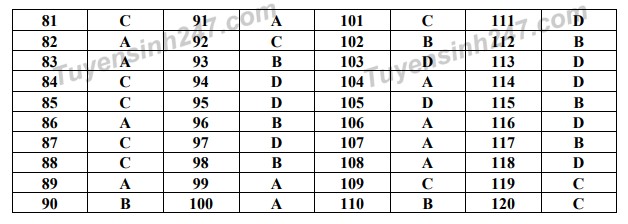 BỘ GIÁO DỤC VÀ ĐÀO TẠOĐỀ THI THAM KHẢO(Đề thi có 04 trang)KỲ THI TRUNG HỌC PHỔ THÔNG QUỐC GIA NĂM 2018 Bài thi: KHOA HỌC XÃ HỘIMôn thi thành phần: GIÁO DỤC CÔNG DÂNThời gian làm bài: 50 phút, không kể thời gian phát đềA. quy ước của tập thể.B. nguyên tắc của cộng đồng.C. các quyền của mình.D. nội quy của nhà trường.A. kỉ luật.B. truyền thống.C. phong tục.D. công ước.A. pháp lí.B. đạo đức.C. xã hội.D. tập thể.A. khác nhau.B. chênh lệch nhau.C. như nhau.D. đối lập nhau.A. ủy quyền.B. đại diện.C. tự nguyện.D. định hướng.A. pháp luật quy định.B. cá nhân đề xuất.C. cơ quan phê duyệt.D. tập thể yêu cầu.A. niêm phong và cất trữ.B. phổ biến rộng rãi và công khai.C. bảo đảm an toàn và bí mật.D. phát hành và lưu giữ.A. cả nước.B. quốc gia.C. cơ sở.D. lãnh thổ.A. lĩnh vực xã hội.B. quy trình hội nhập.C. kế hoạch truyền thông.D. nguyên tắc ứng xử.A. hệ thống bình chứa.B. công cụ sản xuất.C. kết cấu hạ tầng.D. nguồn lực tự nhiên.A. xã hội cần thiết.B. thường xuyên biến động.C. cá thể riêng lẻ.D. ổn định bền vững.A. chiến lược và kế hoạch phát triển.B. nhu cầu và mục tiêu cá biệt.C. giá cả và thu nhập xác định.D. sở thích và khả năng lao động.A. quy chế đơn vị sản xuất.B. quy tắc quản lí nhà nước.C. quy chuẩn sử dụng chuyên gia.D. quy ước trong các doanh nghiệp.A. phân phối.B. đầu tư.C. quản lí.D. lao động.A. phạm tội quả tang.B. cướp giật tài sản.C. khống chế con tin.D. truy lùng tội phạm.A. Bắt đối tượng bị truy nã.B. Trấn áp bằng bạo lực.C. Điều tra tội phạm.D. Theo dõi con tin.A. khiếu nại.B. khiếu kiện.C. tố tụng.D. tố cáo.A. Tham gia hoạt động văn hóa.B. Đăng kí chuyển giao công nghệ.C. Bồi dưỡng để phát triển tài năng.D. Tiếp cận thông tin đại chúng.A. mua – bán trên thị trường.B. ngoài quá trình lưu thông.C. thuộc nền sản xuất tự nhiên.D. đáp ứng nhu cầu tự cấp.A. lưu thông hàng hóa.B. san bằng lợi nhuận.C. thúc đẩy độc quyền.D. xóa bỏ giàu - nghèo.A. Sử dụng pháp luật.B. Tuân thủ quy định.C. Thi hành pháp luật.D. Áp dụng Nghị định.A. Đảm bảo bí mật thư tín, điện tín.B. Bất khả xâm phạm về chỗ ở.C. Đảm bảo an toàn tính mạng.D. Bất khả xâm phạm về thân thể.A. Kiểm tra, giám sát.B. Cung cấp thông tin.C. Khiếu nại, tố cáo.D. Tự do ngôn luận.A. Trực tiếp.B. Phổ thông.C. Ủy quyền.D. Gián tiếp.A. Tự do phát triển tài năng.B. Quảng bá chất lượng sản phẩm.C. Sử dụng dịch vụ truyền thông.D. Được chăm sóc sức khỏe.A. Phương tiện cất trữ.B. Quy trình quyết toán.C. Tiền tệ thế giới.D. Hình thức lưu thông.A. Điều tiết sản xuất, lưu thông hàng hóa.B. Hoàn thiện kiến trúc thượng tầng.C. Sử dụng tối đa nguồn nhân lực.D. Bảo lưu quan điểm kinh doanh.A. Giá cả giảm thì cầu tăng.B. Giá cả tăng thì cầu giảm.C. Giá cả độc lập với cầu.D. Giá cả ngang bằng giá trị.A. Chị A và chị B.B. Vợ chồng chị N, chị A và chị B.C. Chị N, chị A và chị B.D. Chị A, chị B và chồng chị N.A. Anh K và anh M.B. Ông H, ông B, anh K và anh M.C. Ông H và ông B.D. Ông H, ông B, anh K và vợ chồng anh M.A. Ông A và ông T.B. Ông A và ông B.C. Ông B và bố con ông A.D. Ông A, ông B và ông T.A. Anh M, bà B và bà C.B. Anh M và bà B.C. Anh M và bà C.D. Vợ chồng chị X và bà B.A. Anh T, anh S và anh K.B. Anh C, anh T và anh S.C. Anh T và anh S.D. Anh S và anh C.A. Anh T, anh G và anh N.B. Anh T và anh G.C. Anh G và anh N.D. Anh T, anh G, anh N và anh M.A. Ông B và anh A.B. Ông B và anh D.C. Ông B, chị M và anh D.D. Ông B, anh A và anh D.A. Chị N, cụ P và chị C.B. Chị N và cụ P.C. Chị N, ông K, cụ P và chị C.D. Chị N, ông K và cụ P.A. Vợ chồng ông H.B. Chủ tịch xã và vợ chồng ông H.C. Vợ ông H và chủ tịch xã.D. Chủ tịch xã và ông H.A. Anh M, anh K, vợ anh Q và anh T.B. Anh M, anh K và anh T.C. Anh M, vợ anh Q và anh K.D. Anh M, anh K và vợ chồng anh Q.A. Chị Q và anh T.B. Chị H và chị Q.C. Chị H, chị Q và anh T.D. Chị H, chị Q và anh P.